İş ve Görev Tanım Formu
Gerekli Bilgi ve BecerilerKanun, Tüzük, Yönetmelik ve diğer mevzuatla verilen görevleri zamanında ve eksiksiz olarak yerine getirmek.İlgili birime yönelik mevzuat bilgisi Bilgisayar Ofis Programlarını kullanabilme yetisine sahip olma Yazılı ve sözlü iletişim becerisi, aktif dinleme becerisiPlanlama ve koordinasyon becerisi Ayrıntılara dikkat, sorumluluk bilinci İşbirliğine yatkınlık Gelişime açıklık KetumiyetGörev Kısa Tanımı (Özeti)657 sayılı kanunlar ve ilgili yönetmelik kapsamında bölüm içi ve dışı evrak kayıt ve yazışma işlemlerinin yapılması.İşi/GöreviFakülte – bölüm, bölüm içi ve bölümler arası iletişimi kurup yazışmaları yapmak.Gelen-giden evrakları EBYS’ye kaydetmek, dosyalamak. EBYS’den gelen belgeleri bölüm başkanı onayına sunmak, Bölüm kurulu kararlarını yazmak Lisans ders programlarının bölüm başkanlığının onayından sonra ders veren öğretim üyelerine dağıtılması, bölüm ilan panosunda ilan edilmesi ve dekanlık makamına üst yazı ile bilgi verilmesini sağlamak, Görevlendirme değişikliği, ders değişikliği, yarıyıl ders değişikliği, dersin gruplara ayrılması işlemlerinin bölüm başkanlığından onaylı üst yazı ile dekanlık makamına bildirilmesini sağlamak, Toplantı duyurularının bölümde eksiksiz yapılmasını sağlamak, Öğrenci ilan panolarında ilgili duyuruları yapmak ve süresi dolanların panodan kaldırılmasını sağlamak, Öğrencilerle ilgili (not düzeltme, not bildirim, ekle-sil v.b.)evrakların danışman tarafından onaylandıktan sonra bölüm başkanlığına iletilerek üst yazı ile dekanlık makamına bildirilmesini sağlamak, Fakülte –bölümler arası yazışmaların yapılmasını ve teslim edilmesini sağlamak, Öğretim elemanları ve gözetmenlere sınav programının temin edilmesini sağlamak, Bölüm personelinin yıllık izne ayrılmadan bir hafta öncesinden izin formunu ve izin dönüşünde yıllık izin dönüş formunun dekanlığa gönderilmesini sağlamak Hasta ve raporlu olan bölüm personelinin rapor izin formunu geciktirmeden dekanlığa iletilmesini sağlamak. Dekanlığın verdiği diğer işleri yapar. UnvanBölüm Sekreteri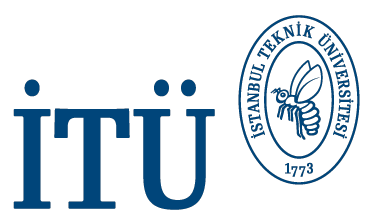 Kadro UnvanıŞef/Bilgisayar İşletmeni/MemurBirimBölüm BaşkanlığıYokluğunda Vekalet EdenMemurİlk Düzey AmiriFakülte SekreteriDoğrudan Bağlı Alt Unvan(lar)Sistem AdıAdresYetki/Rol DüzeyiElektronik Belge Yazılımı Sistemi (EBYS)papirus.itu.edu.tr